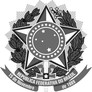 FUNDAÇÃO UNIVERSIDADE FEDERAL DE SÃO CARLOSPRÓ-REITORIA DE GRADUAÇÃO - ProGradRod. Washington Luís km 235 - SP-310, s/n - Bairro Monjolinho, São Carlos/SP, CEP 13565-905 Telefone: (16) 33519789 - http://www.ufscar.brEdital ProGrad nº 11/2021PROCESSO DE TRANSFERÊNCIA EXTERNA - 2021FORMULÁRIO DE RECURSOSr. Pró-Reitor de GraduaçãoEu ________________________________(nome completo), inscrito no processo de Transferência Externa - 2021, tendo em vista a divulgação do Resultado das Inscrições e da Classificação Preliminar, publicada em 10 de maio de 2021, venho apresentar recurso ao resultado com base nas seguintes considerações:(inserir aqui o texto de seu recurso)Nestes Termos,P. Deferimento.(Cidade), (dia) de maio de 2021.Nome completo do(a) candidato(a)